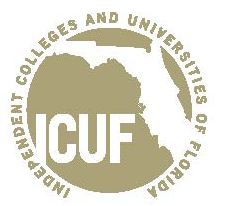 February 8, 2021Dear ICUF Presidents:Welcome to our association’s guide to the first session of the 117th U. S Congress. This new ICUF publication is designed to support you and your institutions’ outreach efforts to members of Congress and their staffs. The guide contains a variety of important resources including rosters of Congressional leaders, members of the education committees, a roster of Florida’s Congressional delegation, the first session calendar (2021), and a list of new appointees to the US. Department of Education.This publication is a work in progress. In the coming weeks and months, it will be expanded to include a list of confirmed cabinet members of the Biden-Harris Administration as well as an expanded roster of Department of Education appointees.Please let me know if there is additional information or resources you would like us to include. ICUF staff will also explore how we can integrate this guide into the member-only section of our redesigned website. Together, the upgrades to the website and this guide represent two important advances of ICUF’s communications and outreach efforts.Thank you and please let me know if you have any questions.Best Regards, Bob Boyd, Esq.President/CEO